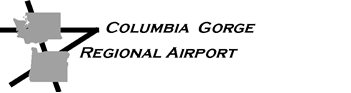 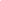 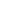 Agenda for the  MEETING OF THE AIRPORT BOARDOF THECOLUMBIA GORGE REGIONAL AIRPORT(Established cooperatively between the City of The Dalles, Oregon and Klickitat County, Washington)Tuesday January 18,  2022 @ 7:00amAt Airport Terminal and Via Zoom Meeting ID: 898 5939 6846       Passcode:   310337https://us06web.zoom.us/j/89859396846?pwd=NHpDRDhXVHBCKy9mb0F6L3VTZHRVZz09 Roll Call Approval of Agenda Approval of MinutesRegular Board Meeting Minutes of Dec 21, 2021 Public Comments (Items not on the Agenda) Board Member Reports FBO ReportAction Items	Runway Lighting Regulator Purchase  Discussion ItemsBudget Report / Check RegisterAirport Audit Vision Meeting Budget for airportContract Rate / insurance / retirementManagement Report	Snow removal Working with Jonathon Kara and hangar issues.Ian Bradshaw leaving FAATacAero has leased the last hangar to a Jet tenant. Adjournment		Next meeting: Feb 15, 2022